Lampiran 11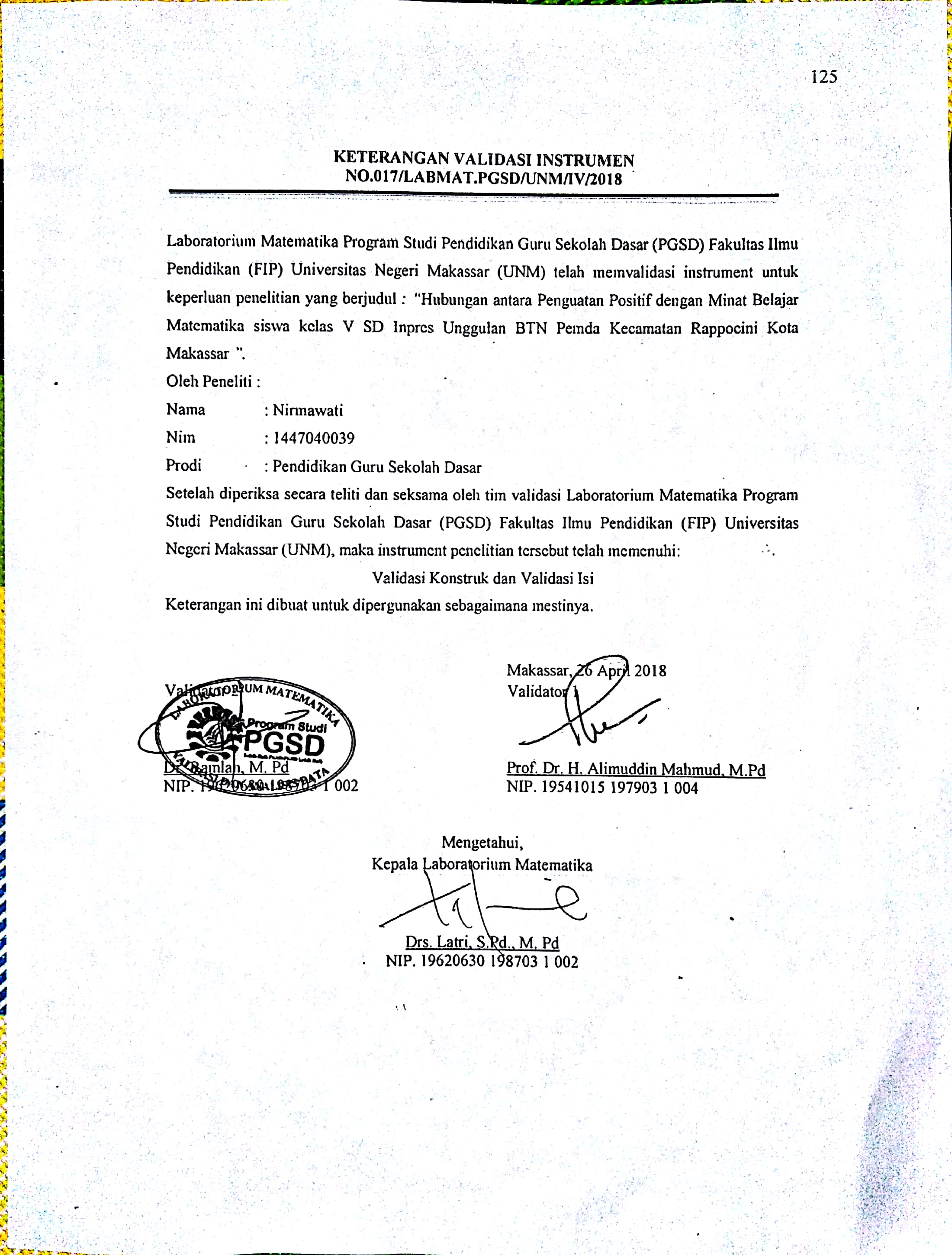 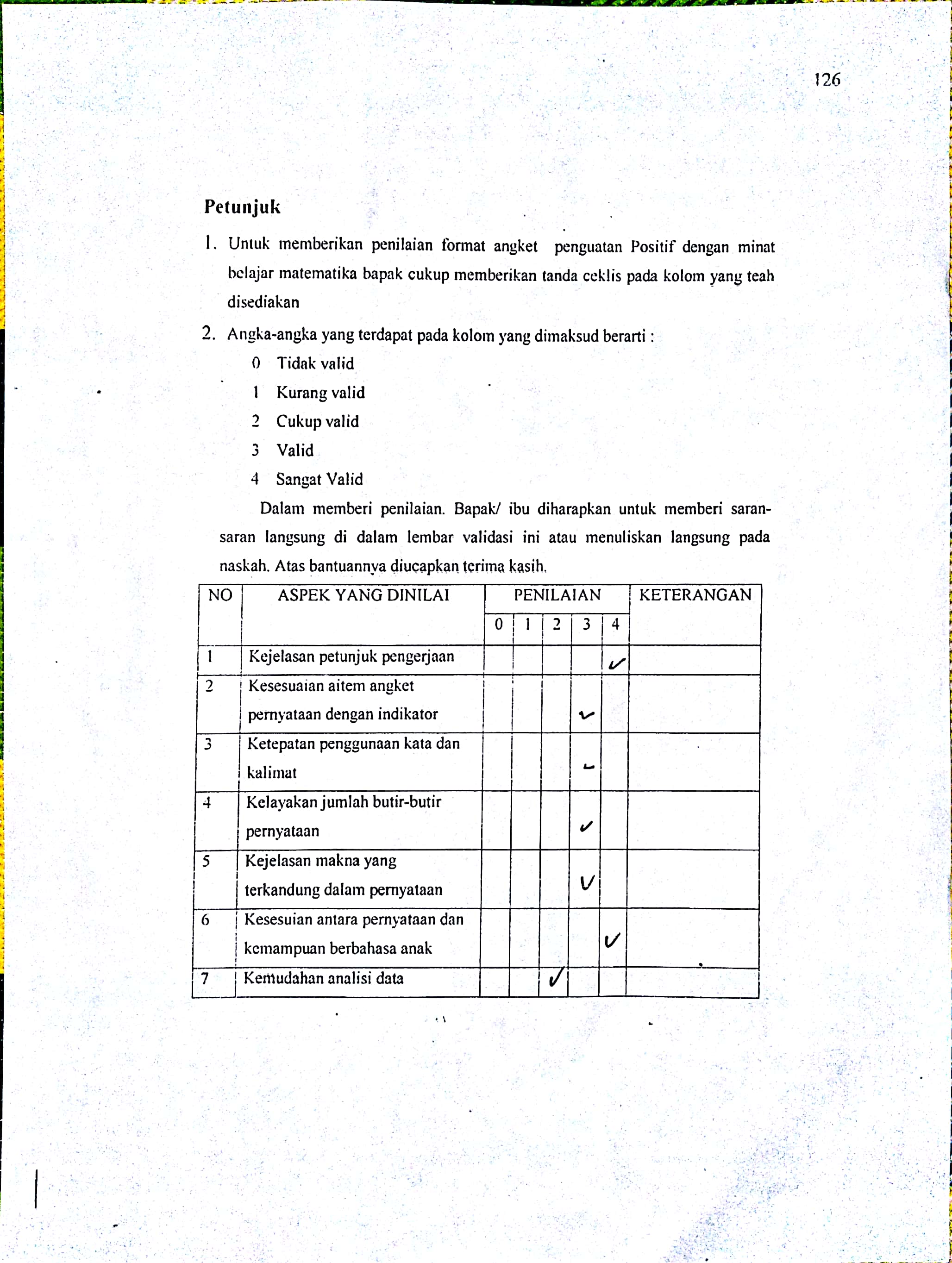 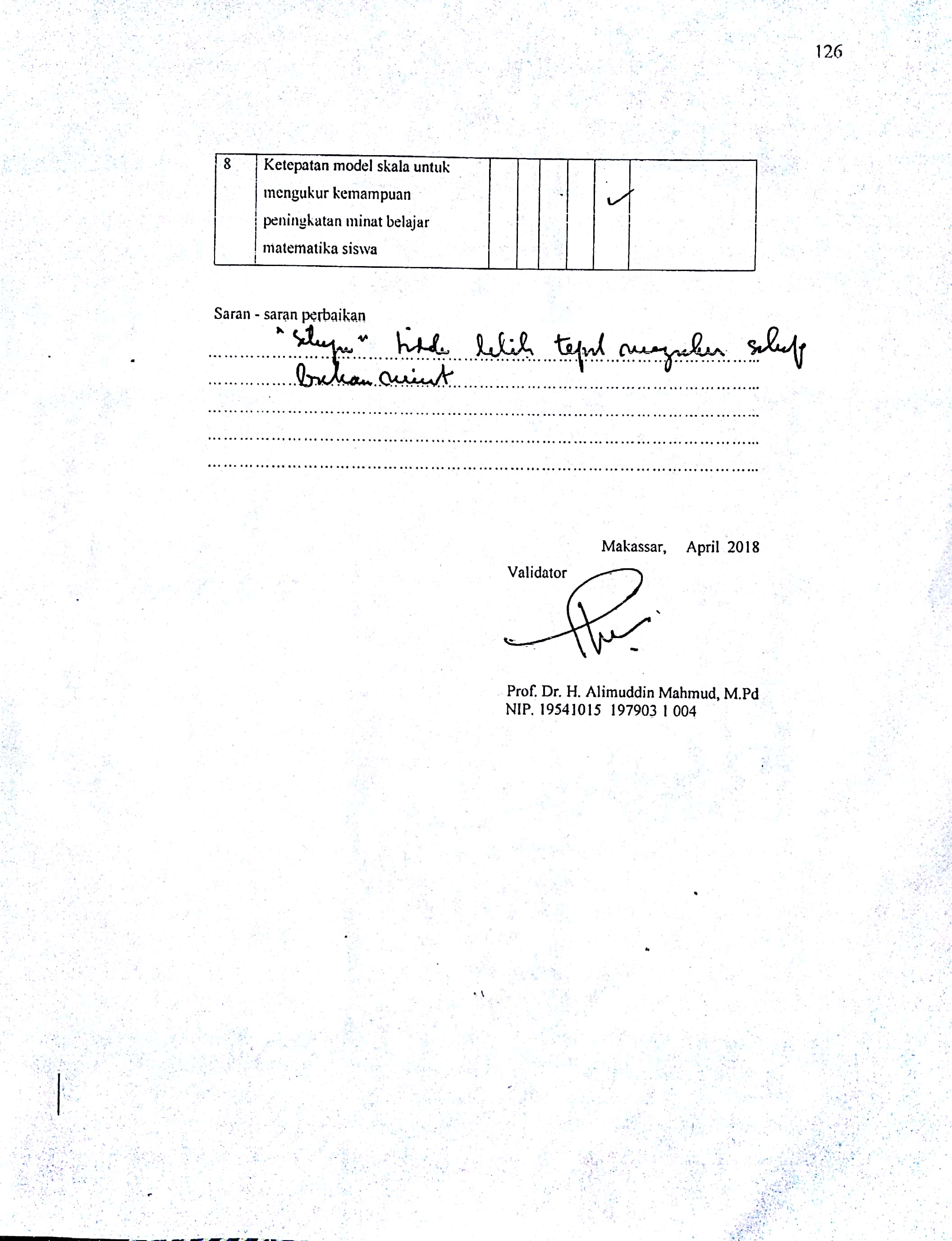 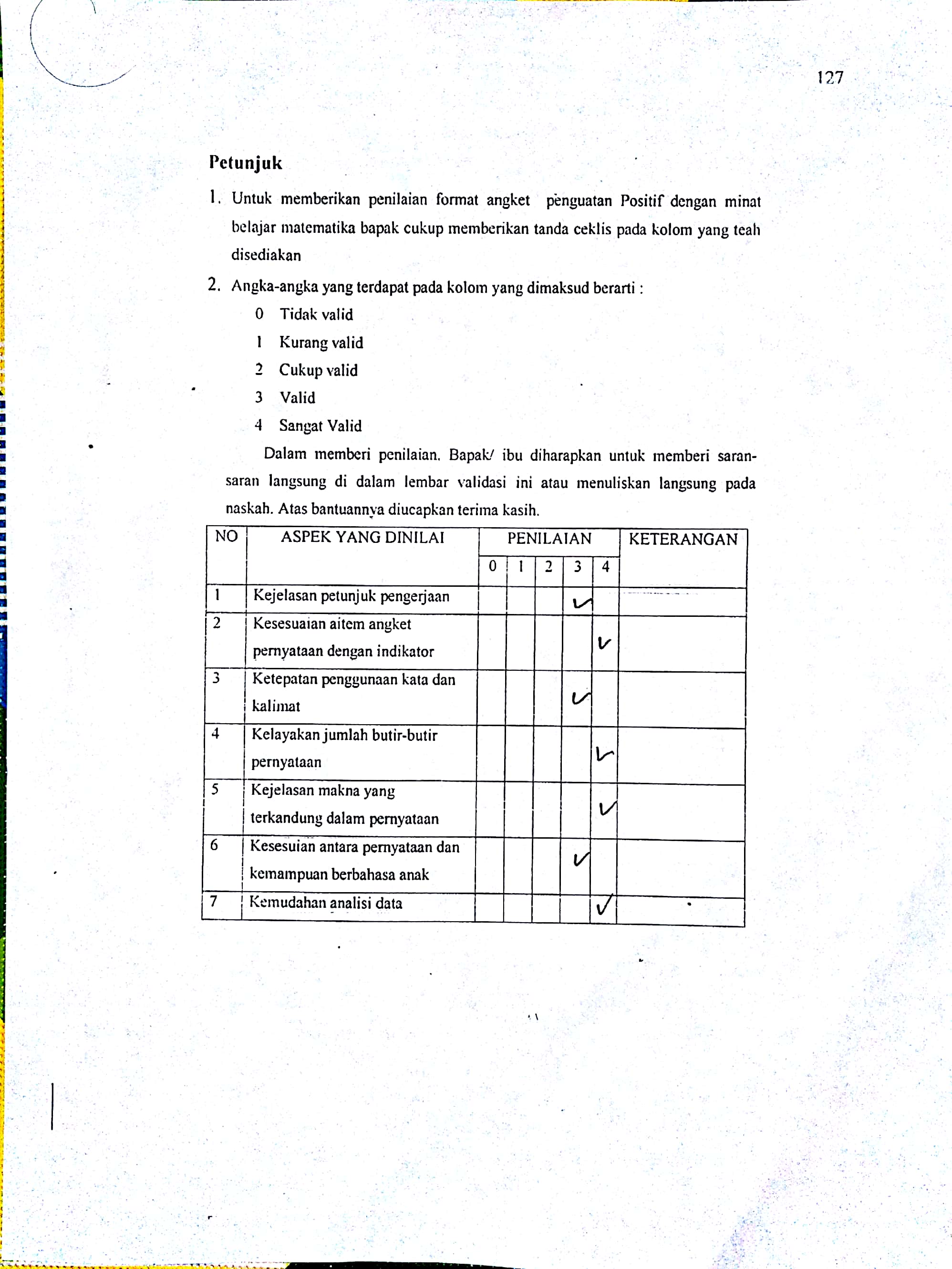 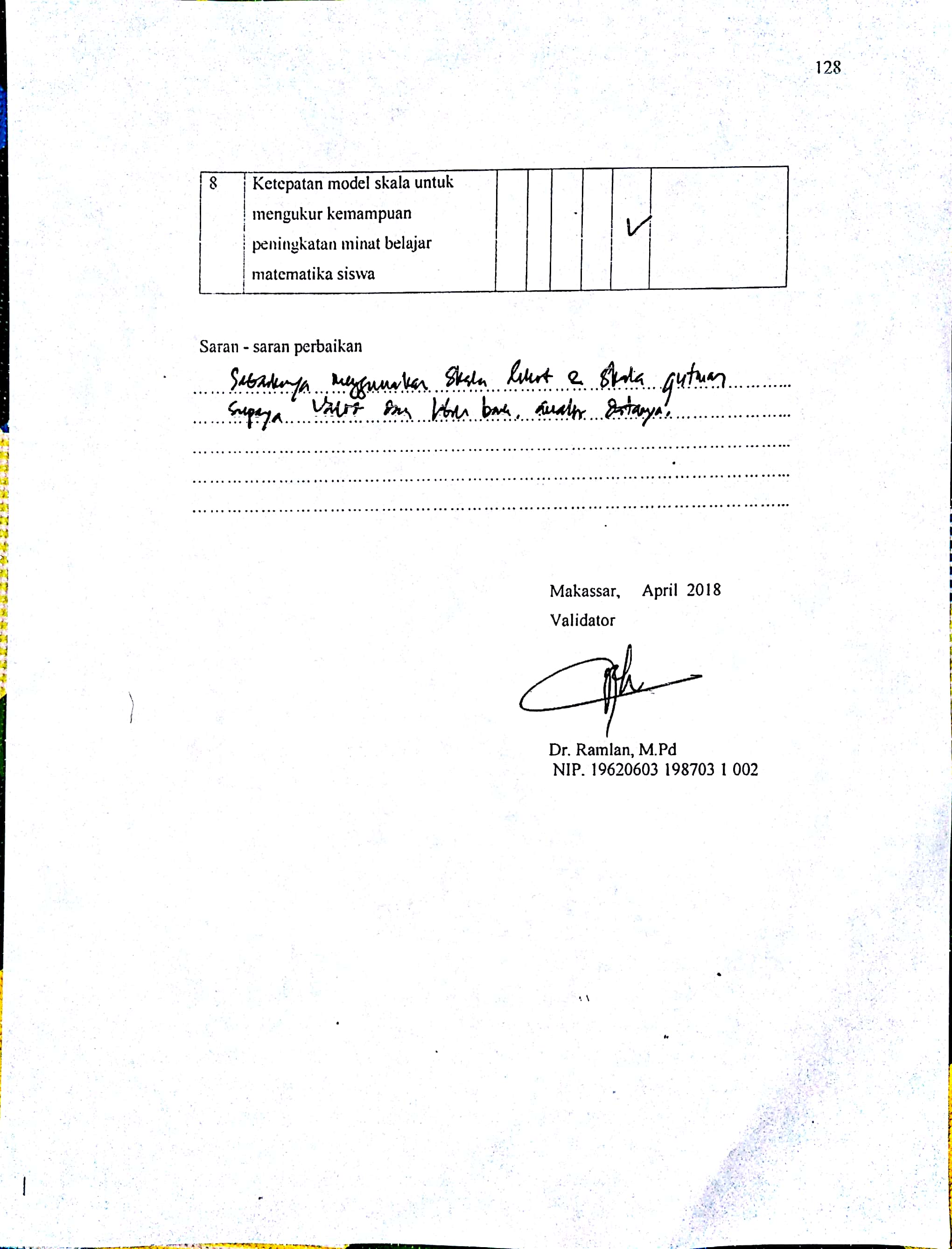 